Voor je ligt een sjabloon wat je kunt gebruiken voor het schrijven van je rapportages/jaarplannen. Het is geen verplichting maar kan als hulpmiddel dienen bij het schrijven van je rapportages. Het is van belang dat je start met het goed lezen van de Informatiegids MKB of Assurance van de NBA. Alles wat je moet weten staat in deze gids.Denk aan de volgende zaken:let goed op taalgebruik. Zorg voor foutloos Nederlands en gebruik vakkundig taalgebruik;probeer kort en bondig te schrijven, werk uit wat nodig is, niet meer, dus kopieer ook geen teksten die je al eerder hebt gebruikt, verwijzen kan uiteraard wel;soft skills zijn belangrijk, zowel de vaktechnische als persoonlijke leerdoelen;zorg dat je samen met de praktijkbegeleider jouw leerdoelen en planning voor de komende periode goed hebt doorgenomen; voeg bij iedere rapportage een momentopname van je bijgewerkte voortgangstabel toe. Let  op consistentie met verwijzingen/nummers naar de rapportages.Uit de opeenvolgende rapportages – perioden moet duidelijk blijken dat de door jouw behandelde opdrachten/werkzaamheden complexer worden. In het laatste jaar op het niveau van een startbekwame accountant.Gebruik de voortgangstabel (eindtermen- en urenregistratieformulier) voor een indruk ten aanzien van je ontwikkeling en de voortgang van de praktijkopleiding.Heb je vragen over het sjabloon of klopt er iets niet? Bel of mail dan het SRA-Stagebureau via 030 656 6060 of stagebureau@sra.nl. Ook met andere vragen over de praktijkopleiding kun je altijd contact met ons opnemen.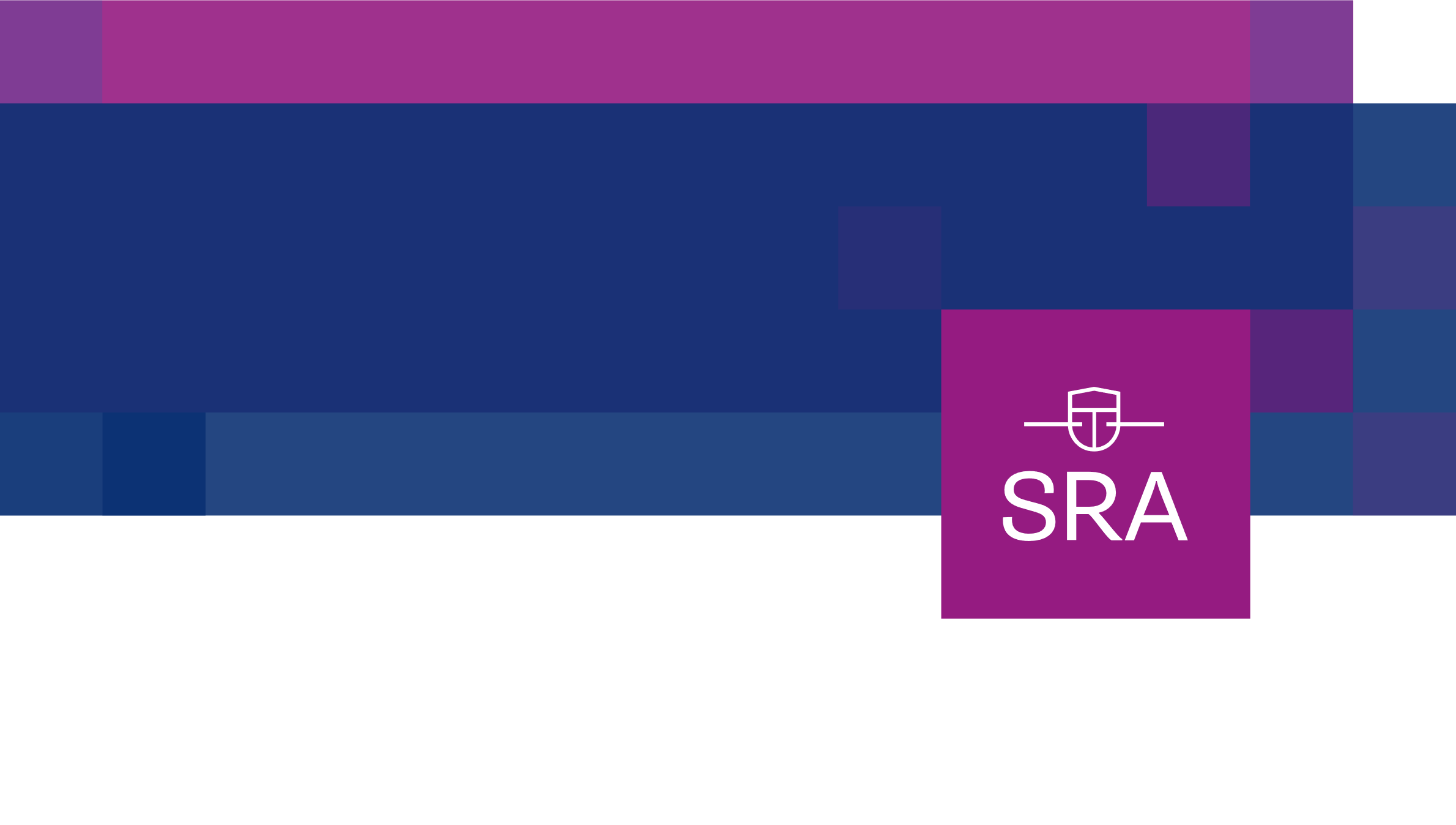 Inhoud1.	Algemene gegevens en startpositie	41.1	Wijzigingen t.o.v. het POP	52.	Planning praktijkopleiding komende jaar	62.1	Leerdoelen	62.1.1	Vaktechnische leerdoelen	62.1.2	Persoonlijke leerdoelen	62.1.3	Leerdoelen met betrekking tot algemene beroepsvaardigheden	62.1.4	Trainingsprogramma en intervisie	62.1.5	Planning praktijkopleiding komende jaar	62.1.6	Specifieke verantwoordingen en andere werkzaamheden	12Algemene gegevens en startpositie1.1	Wijzigingen t.o.v. het POPBeschrijf hier, indien van toepassing, de wijzigingen in je situatie ten opzichte van het POP die betrekking hebben op je professionele groei en voortgang in de theoretische opleiding. Hierbij kun je denken aan: de effecten op de planning van een:nieuwe werksituatie (je hebt bijvoorbeeld een andere functie gekregen);snellere / langzamere voortgang in je ontwikkeling dan was voorzien (dat blijkt bijvoorbeeld bij de evaluatie na het tweede praktijkopleidingsjaar);de uitkomsten van het trainingsprogramma en/of intervisie en/of beoordelingen; de jaarrapportage heeft geleid tot nieuwe aandachtspunten.Planning praktijkopleiding komende jaarVoor het 2e en 3e praktijkopleidingsjaar schrijft de trainee een jaarplan. In dit jaarplan komen in elk geval de volgende zaken aan bod:Eventuele wijzigingen ten opzichte van het POP (met betrekking tot de professionele groei en voortgang in de theoretische opleiding);Nadere invullingen van het POP met betrekking tot de geplande werkzaamheden (concrete klanten, concreet functieniveau, etc.);Begeleidingsdagen / simulatieopdrachten (indien van toepassing);ICAIS opdracht (bij voorkeur in jaar 2);Referaat (jaar 3);Leerdoelen voor het komende jaar aanvullen/wijzigen die aansluiten bij het POP;Eventuele wijzigingen in de urenplanning met onderbouwing;Het trainingsprogramma voor het komende jaar;Intervisiegesprekken.Werk, aan de hand van de vier componenten van groei, een concrete planning van klanten, werkzaamheden, de werkdomeinen waarbinnen deze werkzaamheden worden verricht, te realiseren uren, te verwachten wet- en regelgeving die aan bod zal komen, uit. Beschrijf hierbij ook de relevante beroepsproducten waaraan je een bijdrage zult leveren.2.1	LeerdoelenBeschrijf welke leerdoelen je wilt gaan bereiken: vaktechnisch, persoonlijk, met betrekking tot algemene beroepsvaardigheden en hoe je dit gaat doen. Maak het geheel zo veel als mogelijk SMART:Specifiek - Is de doelstelling eenduidig?Meetbaar - Onder welke (meetbare/observeerbare) voorwaarden of vorm is het doel bereikt?Acceptabel – Is het doel acceptabel? Bewerkstelligt het een verandering?Realistisch - Is het doel haalbaar?Tijdsgebonden - Wanneer (in de tijd) moet het doel bereikt zijn?Beschrijf bij welke cliënten en opdrachten je aan welke leerdoelen gaat werken.2.1.1	Vaktechnische leerdoelen[beschrijving]2.1.2	Persoonlijke leerdoelen[beschrijving]2.1.3	Leerdoelen met betrekking tot algemene beroepsvaardigheden[beschrijving]2.1.4	Trainingsprogramma en intervisieNoem hier de onderwerpen die het komende jaar in het trainingsprogramma waar en wanneer aan bod zullen komen en waarom je voor deze training hebt gekozen. Beschrijf eventueel de wijze waarop de getrainde vaardigheden en beroepshouding in de beroepspraktijk toegepast gaan worden.2.1.5	Planning praktijkopleiding komende jaarMaak een uitgewerkte planning voor het praktijkopleidingsjaar waarin je laat zien dat je aan alle werkzaamheden en eindtermen verwacht invulling te gaan geven. Zie ook bijlage 2.Met een planning per praktijkopleidingsjaar licht je toe hoe jij van IST naar Soll wilt komen. Hoe realiseer je jouw persoonlijke groei en welke invloed heeft dit op de te realiseren leerdoelen? Werk dit bij concrete opdrachten uit aan de hand van de volgende vier componenten van groei:Groei in verantwoordelijkheidsniveau: je mag bepaalde werkzaamheden op een steeds hoger verantwoordelijkheidsniveau / functieniveau uitvoeren;Verbreding van de scope van werkzaamheden: binnen een bepaald werkdomein neemt de reikwijdte van de werkzaamheden toe;Toename van de complexiteit van de te uitvoeren opdrachten: tijdens de opleiding neemt de complexiteit van de opdrachten toe; Groei in vaardigheden en bewustwording van de beroepshouding.Werk aan de hand van de vier componenten van groei een concrete planning van klanten, werkzaamheden, te realiseren uren, te verwachten regelgeving die aan bod zal komen uit.Geef een toelichting op het klantenpakket, typologie klanten (Starreveld) en branche(s). Geef aan welke werkzaamheden je gaat uitvoeren en welke regelgeving je verwacht toe te gaan passen.Geef per component een toelichting.Geef aan welke CEA-eindtermen je verwacht te realiseren.Leg hierbij ook de relatie met de uitkomsten van de oriëntatiefase en de 0-meting en betrek hierbij het trainingsprogramma. Maak – voor zover relevant - ook een koppeling tussen planning van de vorderingen in je theoretische opleiding en de vorderingen in je praktijkopleiding. Ga daarbij in op de andere eisen als het minimum aantal uren, aandacht voor ICT, het aantal typen organisaties waar je werkzaamheden voor gaat uitvoeren.Onderneming AOnderneming BOnderneming COnderneming DOnderneming E2.1.6	Specifieke verantwoordingen en andere werkzaamhedenNader invullen en uitwerken om te laten zien dat je ook andere zaken gaat doen.Klant <<kenmerk>>Klant <<kenmerk>>Klant <<kenmerk>>Typologie/hoofdactiviteitenNeem daarbij mee wat op basis van de algemene typologie de belangrijkste controle doelen en richtingen zijn.Neem daarbij mee wat op basis van de algemene typologie de belangrijkste controle doelen en richtingen zijn.Baten BalanstotaalAantal werknemersAard opdracht / werkdomeinTeamopbouwMijn rolMijn functieKlant <<kenmerk>>CEA-eindtermGeplandGeplande uren naar categorie: ategorie031.	Voorbereiding en planning2.	Uitvoering interim3.	Uitvoering gegevensgericht4.	Evaluatie en afrondingTotaalWerkzaamheden en toegepaste regelgevingGroei in verantwoordelijkheidsniveauVerbreding van de scope van de werkzaamhedenToename van de complexiteitGroei in vaardigheden en bewustwording van de beroepshoudingGerealiseerde eindtermenBeschrijving streams: corporate governance, maatschappelijke rol van de accountant en ICTKlant <<kenmerk>>Klant <<kenmerk>>Klant <<kenmerk>>Typologie/hoofdactiviteitenNeem daarbij mee wat op basis van de algemene typologie de belangrijkste controle doelen en richtingen zijn.Neem daarbij mee wat op basis van de algemene typologie de belangrijkste controle doelen en richtingen zijn.Baten BalanstotaalAantal werknemersAard opdracht / werkdomeinTeamopbouwMijn rolMijn functieKlant <<kenmerk>>CEA-eindtermGeplandGeplande uren naar categorie: ategorie031.	Voorbereiding en planning2.	Uitvoering interim3.	Uitvoering gegevensgericht4.	Evaluatie en afrondingTotaalWerkzaamheden en toegepaste regelgevingGroei in verantwoordelijkheidsniveauVerbreding van de scope van de werkzaamhedenToename van de complexiteitGroei in vaardigheden en bewustwording van de beroepshoudingGerealiseerde eindtermenBeschrijving streams: corporate governance, maatschappelijke rol van de accountant en ICTKlant <<kenmerk>>Klant <<kenmerk>>Klant <<kenmerk>>Typologie/hoofdactiviteitenNeem daarbij mee wat op basis van de algemene typologie de belangrijkste controle doelen en richtingen zijn.Neem daarbij mee wat op basis van de algemene typologie de belangrijkste controle doelen en richtingen zijn.Baten BalanstotaalAantal werknemersAard opdracht / werkdomeinTeamopbouwMijn rolMijn functieKlant <<kenmerk>>CEA-eindtermGeplandGeplande uren naar categorie: ategorie031.	Voorbereiding en planning2.	Uitvoering interim3.	Uitvoering gegevensgericht4.	Evaluatie en afrondingTotaalWerkzaamheden en toegepaste regelgevingGroei in verantwoordelijkheidsniveauVerbreding van de scope van de werkzaamhedenToename van de complexiteitGroei in vaardigheden en bewustwording van de beroepshoudingGerealiseerde eindtermenBeschrijving streams: corporate governance, maatschappelijke rol van de accountant en ICTKlant <<kenmerk>>Klant <<kenmerk>>Klant <<kenmerk>>Typologie/hoofdactiviteitenNeem daarbij mee wat op basis van de algemene typologie de belangrijkste controle doelen en richtingen zijn.Neem daarbij mee wat op basis van de algemene typologie de belangrijkste controle doelen en richtingen zijn.Baten BalanstotaalAantal werknemersAard opdracht / werkdomeinTeamopbouwMijn rolMijn functieKlant <<kenmerk>>CEA-eindtermGeplandGeplande uren naar categorie: ategorie031.	Voorbereiding en planning2.	Uitvoering interim3.	Uitvoering gegevensgericht4.	Evaluatie en afrondingTotaalWerkzaamheden en toegepaste regelgevingGroei in verantwoordelijkheidsniveauVerbreding van de scope van de werkzaamhedenToename van de complexiteitGroei in vaardigheden en bewustwording van de beroepshoudingGerealiseerde eindtermenBeschrijving streams: corporate governance, maatschappelijke rol van de accountant en ICTKlant <<kenmerk>>Klant <<kenmerk>>Klant <<kenmerk>>Typologie/hoofdactiviteitenNeem daarbij mee wat op basis van de algemene typologie de belangrijkste controle doelen en richtingen zijn.Neem daarbij mee wat op basis van de algemene typologie de belangrijkste controle doelen en richtingen zijn.Baten BalanstotaalAantal werknemersAard opdracht / werkdomeinTeamopbouwMijn rolMijn functieKlant <<kenmerk>>CEA-eindtermGeplandGeplande uren naar categorie: ategorie031.	Voorbereiding en planning2.	Uitvoering interim3.	Uitvoering gegevensgericht4.	Evaluatie en afrondingTotaalWerkzaamheden en toegepaste regelgevingGroei in verantwoordelijkheidsniveauVerbreding van de scope van de werkzaamhedenToename van de complexiteitGroei in vaardigheden en bewustwording van de beroepshoudingGerealiseerde eindtermenBeschrijving streams: corporate governance, maatschappelijke rol van de accountant en ICT